Dyrektor Sądu Okręgowego 		                                  Siedlce, dnia 21 września 2022 r.                       w  SiedlcachZnak sprawy: ZP-261-29/22                                                                                                                                                                                        Wszyscy uczestnicy postępowaniaINFORMACJAO WYBORZE OFERTYSkarb Państwa - Sąd Okręgowy w Siedlcach informuje, iż w postępowaniu o udzielenie zamówienia publicznego, o wartości szacunkowej nieprzekraczającej kwoty 130 000 zł netto, o której mowa w art. 2 ust. 1 pkt. 1 ustawy z dnia 11 września 2019 r. – Prawo zamówień publicznych (Dz. U z 2022 r., poz. 1710 ze zm.) na: „Usługę sporządzenia Instrukcji Bezpieczeństwa Pożarowego dla budynków Sądu Okręgowego w Siedlcach oraz dla budynku Sądu Rejonowego w Sokołowie Podlaskim wraz z wykonaniem przeglądu i inwentaryzacji urządzeń gaśniczych w wymienionych obiektach”, dokonano wyboru najkorzystniejszej oferty. W postępowaniu wybrano ofertę nr 4 złożoną przez: FLAME PROTECTMateusz Strachul. Magnacka 5/5102-496 WarszawaŁączna cena brutto:  10 000,00 zł    UZASADNIENIE WYBORU:  Oferta w/w Wykonawcy odpowiada wszystkim wymaganiom Zamawiającego określonym w Zaproszeniu do złożenia oferty i została oceniona jako najkorzystniejsza 
w oparciu o podane kryterium wyboru, którym była najniższa cena. Wykonawca złożył ofertę z najniższą ceną ofertową brutto spośród wszystkich ofert niepodlegających odrzuceniu.  W postępowaniu odrzucono ofertę  Wykonawcy:AWAMA BHP Sp. z o.o.Al. Jerozolimskie 133/133,02-304 WarszawaZgodnie z Rozdziałem XII ust. 1 Zaproszenia do złożenia oferty informacja o odrzuceniu oferty wraz z uzasadnieniem faktycznym i prawnym zostanie przesłana tylko Wykonawcom, którzy złożyli oferty w postępowaniu.  Poniżej przedstawiamy zbiorcze zestawienie wszystkich ofert złożonych w postępowaniu: Numer ofertyNazwa (firma) i adres WykonawcyŁączna cena brutto  1.Atom Przemysław Marcinkiewicz                                                 ul. Sienkiewicza 16/4                                                                          46-200 Kluczbork19 500,00 zł 2.Firma „DOMAŃSKI”                                            Marek Domański                                                                                   ul. Piłsudskiego 7                                                                           21-400 Łuków 11 956,00 zł 3.P.P.H.U Complete                                                            Jerzy Szkodkowski                                               ul. Skoroszewska 1/23                                                   02-495 Warszawa 20 800,00 zł 4.FLAME PROTECT                                               Mateusz Strach                                                                   ul. Magnacka 5/51                                                                                     02-496 Warszawa10 000,00 zł 5.PREWENT Paweł Brzezik                                          ul. Maryjowiec 22                                                                      44-337 Jastrzębie – Zdrój 76 000,00 zł 6.AWAMA BHP Sp. z o.o.                                                                  Al. Jerozolimskie 133/133                                                               02-304 Warszawa17 668,95 zł 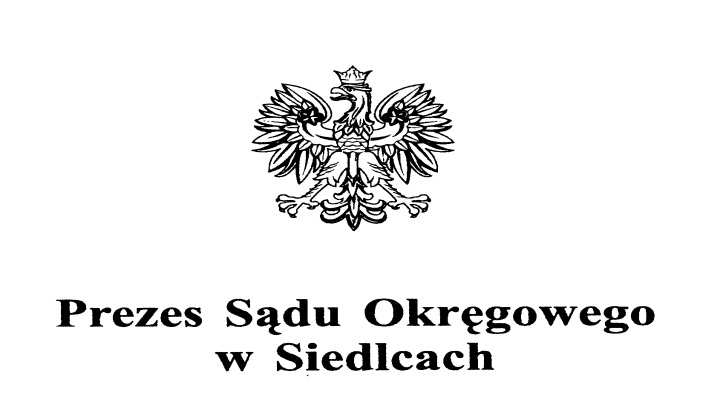 